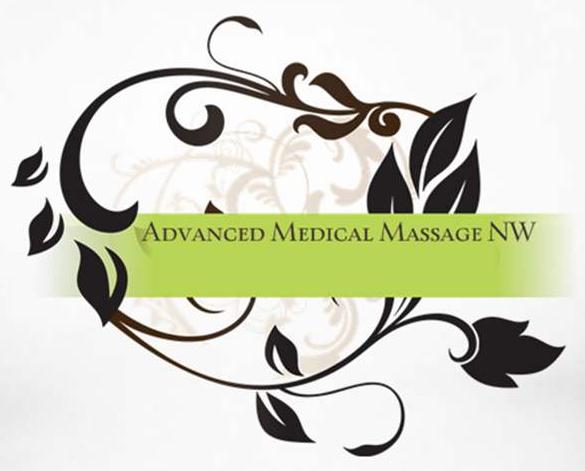 Advanced Medical Massage NW450 Port Orchard Blvd Suite 390Port Orchard, WA 98366360-440-8060Acknowledgement of Privacy PracticesMy signature below confirms that I have been informed of Advanced Medical Massage NWs’ Notice of Privacy Practices. I understand and agree to its terms. I acknowledge that this office reserves the right to change the terms of the Notice of Privacy Practices and revisions will be posted on the effective date. I may also contact this office at the address above to obtain a current copy. I have read and understand this acknowledgement. Printed Name: _____________________________________________________ Signature: ______________________________Date: _____________________ 